PKP Polskie Linie Kolejowe S.A.Biuro Komunikacji i Promocjiul. Targowa 74, 03-734 Warszawatel. + 48 22 473 30 02fax + 48 22 473 23 34rzecznik@plk-sa.plwww.plk-sa.pl							Idzikowice, 26 kwietnia 2019 r. Informacja prasowaKolej na prędkość powyżej 200 km/h na polskich torach Szybsza podróż pociągiem z prędkością do 250 km/h coraz bliżej. Minister Infrastruktury podpisał nowelizację rozporządzenia w sprawie ogólnych warunków prowadzenia ruchu kolejowego i sygnalizacji. Wyższe prędkości i bezpieczeństwo przejazdu zapewni także montaż nowoczesnych systemów sterowania ruchem kolejowym i modernizacja linii. Najważniejszym aspektem nowelizacji rozporządzenia w sprawie ogólnych warunków prowadzenia ruchu kolejowego i sygnalizacji jest dostosowanie przepisów do planowanego wprowadzenia maksymalnej prędkości pociągów na poziomie 250 km/h. – Nowelizacja rozporządzenia likwiduje ostatnią barierę prawną i umożliwia budowanie bezpiecznej, komfortowej i punktualnej kolei. Jest przykładem, że nowoczesnym rozwiązaniom technicznym powinny odpowiadać zmiany legislacyjne, które umożliwiają ich stosowanie w praktyce z korzyścią dla wszystkich pasażerów i klientów kolei – powiedział minister infrastruktury Andrzej Adamczyk.  Zgodnie z obowiązującymi przepisami, pociągi jadące z prędkością powyżej 160 km/h muszą być prowadzone z wykorzystaniem systemu ERTMS/ETCS. To system kontroli oraz sygnalizacji kabinowej, który w przypadku ewentualnego błędu maszynisty automatycznie wymusza jazdę pociągu z dozwoloną prędkością lub uruchamia nagłe hamowanie. Istniała konieczność dostosowania przepisów określających warunki korzystania z systemu ERTMS/ETCS, również dla prędkości wyższych niż obecnie wykorzystywana maksymalna prędkość 200 km/h.
W pierwszej kolejności prędkość powyżej 200 km/h będzie wprowadzana na Centralnej Magistrali Kolejowej łączącej Warszawę m.in. z Krakowem i Katowicami. Nowelizacja rozporządzenia przewiduje także inne rozwiązania zwiększające bezpieczeństwo ruchu kolejowego. Wśród nich m.in. wprowadzenie bardziej przejrzystego, precyzyjnego i przyjaznego dla maszynisty systemu sygnalizowania na szlaku ograniczeń prędkości. Oprócz tego wszystkie wskaźniki (znaki dla maszynisty przy torach) na nowych, modernizowanych i remontowanych liniach kolejowych będą obowiązkowo wykonane z materiałów odblaskowych, w celu zapewnienia lepszej widoczności.Przewoźnicy kolejowi i zarządcy infrastruktury muszą dostosować przepisy wewnętrzne
 w terminie nie dłuższym niż 6 miesięcy od dnia wejścia w życie nowelizacji rozporządzenia.Na koniec 2023 r., po wykonaniu wszystkich prac torowych oraz zabudowie i uruchomieniu systemu ERTMS/GSM-R, na linii CMK planowany jest przejazd z prędkością do 250 km/h. Wówczas najkrótszy czas podróży pociągiem na trasie Warszawa – Katowice / Kraków będzie poniżej 2 h. Obecnie pociągi pokonują tę trasę w czasie ok. 2h 20 min.Inwestycje dla szybszych podróży po Centralnej Magistrali Kolejowej – Inwestycje kolejowe z Krajowego Programu Kolejowego zwiększają możliwości podróżowania pociągiem także dla mieszkańców województwa łódzkiego. Podróżujący koleją z Opoczna Południe już wygodnie i szybko mogą dojechać do stolicy,
 a po zakończeniu prac na Centralnej Magistrali Kolejowej podróże będą jeszcze sprawniejsze – powiedział Karol Młynarczyk, wicewojewoda łódzki. Obecnie modernizowana jest stacja techniczna w Idzikowicach. Widać już nowe tory, pale do konstrukcji sieci trakcyjnej, prace kablowe. Wymiana obejmuje ponad 18 km torów, 43 rozjazdy. Wybudowana zostanie nowa nastawnia wyposażona w komputerowe urządzenia sterowania. Pociągi docelowo będą mogły jechać 230/250 km/h. – Przygotowujemy Centralną Magistralę Kolejową do przejazdu większej liczby pociągów z wyższą prędkością. Wymieniamy tory, rozjazdy i sieć trakcyjną na stacji w Idzikowicach, która po modernizacji będzie mogła obsłużyć większą liczbę pociągów. Wartość realizowanych obecnie inwestycji na linii łączącej Grodzisk Mazowiecki z Zawierciem to ok. 250 mln zł – powiedział Ireneusz Merchel, prezes PKP Polskich Linii Kolejowych S.A.Kończą się prace na stacji Opoczno Południe. Nowy peron i przejście podziemne zapewnia wygodniejszą obsługę podróżnych. Mieszkańcy województwa łódzkiego i świętokrzyskiego wygodnie dojadą koleją m.in. do Warszawy i Krakowa, a także Pragi lub Grodna. Szybsze podróże na szlaku Idzikowice – Opoczno Południe zapewni przebudowa 4 wiaduktów. Na jednym torze usunięto już stare konstrukcje. Wykonawca przygotowuje się do budowy nowych obiektów. Nowe systemy na Centralnej Magistrali Kolejowej Zwiększenie prędkości przejazdu pociągów na Centralnej Magistrali Kolejowej zapewni budowa systemu ERTMS/ETCS poziom 2 i GSM-R. To nowe systemy sterowania ruchem kolejowym
 i łączności. Dzięki nim zarządzanie ruchem będzie sprawniejsze, zwiększy się przepustowość - możliwość przejazdu większej liczby pociągów. GSM-R (Global System for Mobile Communications-Railways) jest dedykowanym kolei systemem łączności bezprzewodowej. Został dostosowany do specyfiki pracy związanej z eksploatacją i utrzymaniem infrastruktury kolejowej oraz zarządzaniem ruchem pociągów.  Umożliwia szybszą i dokładniejszą wymianę informacji pomiędzy personelem kolejowym, a także zapewni niezbędną transmisję danych dla potrzeb innych systemów. Do 2023 roku PLK planują wdrożyć system GSM-R na prawie 14 tys. linii kolejowych. GSM-R posiada funkcje, które umożliwiają wdrożenie systemu ERTMS/ETCS poziomu 2, jako podstawowego systemu bezpiecznej kontroli jazdy pociągów. ETCS poziomu 2 opiera się na tzw. „sygnalizacji tor – pojazd”, która pozwala na zobrazowanie sytuacji panującej na linii kolejowej. Zezwolenie na jazdę oraz bieżąca sytuacja na trasie przejazdu, jest przesyłana za pomocą systemu GSM-R do wyposażonej w komputer pokładowy lokomotywy. System nie tylko przekazuje dane maszyniście, ale także „kontroluje” jego pracę i w przypadku zignorowania komunikatu oraz ostrzeżeń, automatycznie dostosowuje prędkość pociągu do panujących warunków.Projekt „Budowa infrastruktury systemu ERTMS/GSM-R na liniach kolejowych PKP Polskie Linie Kolejowe S.A. w ramach NPW ERTMS” jest współfinansowany przez Unię Europejską ze środków Funduszu Spójności w ramach Programu Operacyjnego Infrastruktura i Środowisko.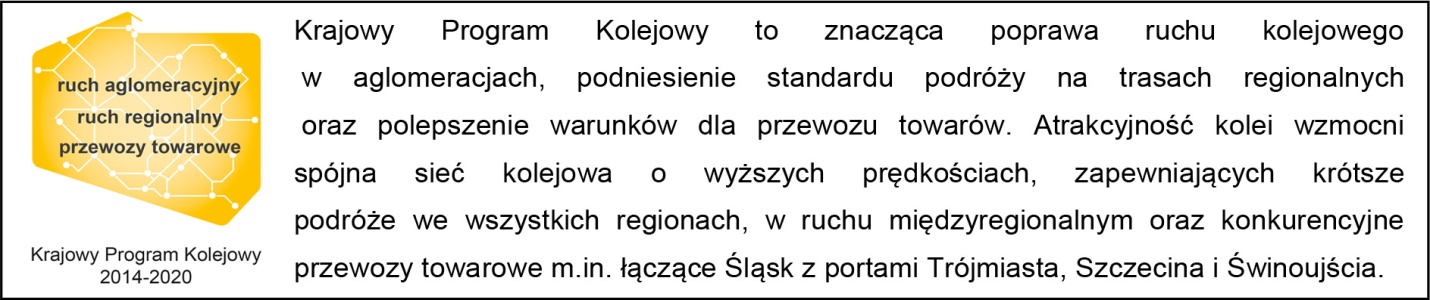 Kontakt dla mediów:
Mirosław Siemieniec
Rzecznik prasowy
PKP Polskie Linie Kolejowe S.A.
rzecznik@plk-sa.pl    
tel. 694 480 239